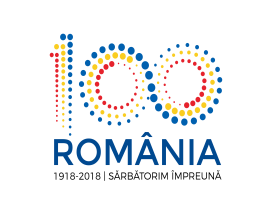 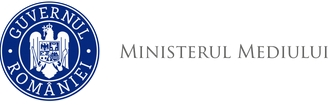 Agenţia Naţională pentru Protecţia Mediului PROIECT DECIZIE ETAPĂ DE ÎNCADRARENr. proiect din  13 martie 2018      Ca urmare a solicitării de emitere a acordului de mediu adresate de KELEMEN ISTVÁN, cu domiciliul în Comuna Plăieșii de Jos, sat Iacobeni nr.27, înregistrată la Agenţia pentru Protecţia Mediului Harghita cu nr. 7759/08.09.2017 cu completările ulterioare,  în baza:Hotărârii Guvernului nr. 445/2009 privind evaluarea impactului anumitor proiecte publice şi private asupra mediului, cu modificările şi completările şi ulterioare;Ordonanţei de Urgenţă a Guvernului nr. 57/2007 privind regimul ariilor naturale protejate, conservarea habitatelor naturale, a florei şi faunei sǎlbatice, cu modificǎrile şi completǎrile ulterioare, aprobată prin Legea nr. 49/2011,      -  Directivei 2014/52/UE a Parlamentului European și a Consiliului privind evaluarea efectelor anumitor proiecte publice şi private asupra mediuluiAPM Harghita decide ca urmare a consultărilor desfăşurate în cadrul şedinţei/şedinţelor Comisiei de Analiză Tehnică din data de 13 martie 2018, că proiectul  „CONSTRUIRE TABĂRĂ DE VARĂ PENTRU VACI ȘI ANEXĂ PENTRU FURAJE„ pe amplasamentul din Comuna Plăieșii de Jos, sat Iacobeni f.nr., jud.Harghita, nu se supune evaluării impactului asupra mediului şi nu se supune evaluării adecvateJustificarea prezentei decizii:    I. Motivele care au stat la baza luării deciziei etapei de încadrare în procedura de evaluare a impactului asupra mediului sunt următoarele:A) proiectul se încadrează în prevederile H.G. nr. 445/2009, anexa nr. II, la pct 7 lit.b. Descrierea proiectului:Prezentul proiect propune construirea unei hale pentru vaci și pentru depozitarea furajelor și a dejecțiilor animaliere.Proiectul va fi situat în Comuna Plăieșii de Jos, sat Iacobeni, fără număr.B) Caracteristicile proiectului: a) dimensiunea și concepția întregului proiect: Investiţia prevede:- realizarea unui grajd- tabără de vară- pentru 50 capete bovine și anexele necesare activităţii, cu un compartiment de depozitare a fânului/furaje și platformă gunoi de grajd pentru stocarea deșeurilor de grajd cu două bazine etanș vidanjabile de purin(2,5X2,8x1,5=10,5 mc respectiv de 5,55X1,5X1,5 =12,5 mc) produse de animalele din fermă cu o suprafață de 41,07 mp, asigurând loc de stocare pentru cca. 40 to gunoi de grajd. Activitatea agricolă a solicitantului este axat pe producţia de carne/lapte, astfel saivanul va servi ca adăpost pentru vacile de lapte 25-28 capete si tineretului necesar pentru reproducția efectivului. Platforma de gunoi de grajd se completează cu un bazin etanș vidanjabil de 11,25 mc - pentru depozitarea mustului de gunoi de grajd. Saivanul va servi ca adăpost vacilor de lapte și a tineretului bovin în special în perioada verii (24  aprilie- 24 octombrie) în stabulație liberă. În această perioadă animale vor fi ținute pe pășune în timpul zilei. Obiectivul specific al proiectului este construirea unui adăpost pentru bovine. Conform proiectului ocuparea terenului va fi: Suprafaţa teren = 2246 mpS constr. prop tot = 261,70 mp, S desf. prop tot =261,70 mpAlimentarea cu apă potabilă se va realiza din jgehab din izvor. Necesarul de apă potabilă  Q zi med=2,84 mc/zi, conform Notificării pentru începerea execuției nr.18/08.12.2017;b) cumularea cu alte proiecte existente și/sau aprobate:  În apropiere Salutaris Bio Farm SRL are demarat un proiect de construire foișor și zid de sprijin.c) utilizarea resurselor naturale, în special a solului, a terenurilor, a apei și a biodiversității: materii prime utilizate la construirea halei sunt cele specifice materiilor de construcții, se va ocupa o suprafață de 261,70 mp, teren fâneață, în extravilanul localității.d) producţia de deşeuri: - Deşeurile menajere vor fi transportate de către operatori economici autorizate în acest sens.- Deşeuri de construcţii rezultate în urma executării lucrărilor de construcţii vor fi transportate de operatori economici autorizate.- Deșeurile reciclabile se vor colecta și se vor depozitează selectiv pentru intrarea in circuitul de reciclare. Cele nereciclabile se vor colecta la sursă în saci de plastic și se va depozita in recipiente închise de unde vor fi preluate de către societatea specializată cu care se va încheia un contract în acest sens.e) poluarea și alte efecte nocive:-emisii în aer: - emisii de gaze de eşapament, şi utilaje, aceste emisii vor fi doar temporare - în faza de punere în funcţiune vor fi emisii de poluanţi( metan-CH4, amoniac-NH3, oxizi de azot, nitraţi NO3-, nitriţi NO2-, mirosuri-H2S) în cantităţi reduse datorită capacităţii reduse a fermei şi a sistemului tehnologic; iar prin aplicarea tehnicilor nutriţionale se pot reduce cantităţile de nutrienţi din dejecţii, respectiv prin controlul climatului în interiorul halei de producţie, emisiile vor fi cu impact nesemnificativ asupra mediului.-emisii în apă:- apele pluviale rezultate de pe amplasament vor fi evacuate în şanţurile adiacente drumurilor;- La finalizarea investiţiei: la punerea în funcţiune vor fi evacuări de ape tehnologice de la curăţiri, respectiv dejecţii; care vor conţine substanţe organice de la dejecţiile animalelor; evacuate în bazinele vidanjabile impermeabilizate din beton armat și în platformă de stocare dejecţii, conform Notifcării GA nr.18/08.12.2017;	         - apele uzate vor fi evacuate în rețeaua de canalizare menajeră internă racordând apele uzate menajere la bazinulele vidanjabile etanşe, conform Notficării de gospodărire a apelor nr.18 din 08.12.2017, emis de A.B.A.Olt-S.G.A. Harghita;	Pentru prevenirea infiltrațiilor spre pârâu se va utiliza un ”coridor natural”, adică un dig de protecție din lut, respectiv plantarea cu specii lemnoase higrofile(salcie, anin) zona de protecție a pârâului.- emisii în sol:- În perioada de punere în funcţiune a activităţii dejecţiile lichide/solide vor fi utilizate ca îngrăşământ natural conform Codului de bune practici agricole-zgomot: - generat de utilaje se vor resimţi pe perioade scurte de timp, lucrările se vor efectua numai în timpul zilei. iar după punerea în funcţiune zgomotul generat de vaci şi de sistemele de deservire va fi cu impact nesemnificativ asupra suprafeţelor învecinatef) riscurile de accidente majore și/sau dezastre relevante pentru proiectul în cauză, inclusiv cele cauzate de schimbările climatice, conform cunoștințelor științifice:    - proiectul nu prevede utilizarea substanţelor periculoase care ar putea genera fenomene de accidenteg) riscurile pentru sănătatea umană (de exemplu, din cauza contaminării apei sau a poluării atmosferice):nu este cazul, dacă se respectă tehnologia de creștere;2. Amplasarea proiectului utilizarea actuală și aprobată a terenului: Terenul se află în extravilanul Comunei Plăieșii de Jos, în domeniu privat, folosinţa actuală fiind fâneață și fermă conform Certificat de urbanism nr.4/02.02.2017;b) bogăția, disponibilitatea, calitatea și capacitatea de regenerare relative ale resurselor naturale (inclusiv solul, terenurile, apa și biodiversitatea) din zonă și din subteranul acesteia:nu este cazul.c) capacitatea de absorbţie a mediului natural, acordându-se atenție specială următoarelor zone:  i) zonele umede, zone riverane, guri ale râurilor: nu este cazul;  ii) zonele costiere și mediul marin : nu este cazul;  iii) zonele montane şi forestiere: nu este cazul, nefiind fond forestier;  iv) rezervaţii şi parcuri naturale : proiectul nu afectează arii naturale protejate de interes naţional   v) zone clasificate sau protejate conform legislatiei în vigoare: situri Natura 2000 desemnate în conformitate cu legislația privind regimul ariilor naturale protejate, conservarea habitatelor naturale, a florei și faunei sălbatice; zonele prevăzute de legislația privind aprobarea Planului de amenajare a teritoriului naţional - Secţiunea a III-a - zone protejate, zonele de protecţie instituite conform prevederilor legislației din domeniul apelor, precum și a celei privind caracterul şi mărimea zonelor de protecţie sanitară şi hidrogeologică: amplasamentul proiectului  se află în arii naturale protejate –situri Natura 2000- ROSCI 0241 Tinovul Apă Lină-Honcsok. Și ROSPA 0169 Tinovul Apă Lină-Honcsok Din acest motiv proiectul intră sub incidenţa art. 28 din Ordonanţa de urgenţă a Guvernului nr. 57/2007 privind regimul ariilor naturale protejate, conservarea habitatelor naturale, a florei şi faunei sălbatice, cu modificările şi completările ulterioare.In conformitate cu Legea nr. 5/2000 si anexele sale, publicate in MO 152/12.04.2000, nu exista zone ecologice de interes, desemnate pe amplasamentul proiectului  vi) zonele în care au existat deja cazuri de nerespectare a standardelor de calitate a mediului   prevăzute în dreptul Uniunii și relevante pentru proiect sau în care se consideră că există astfel de cazuri: nu este cazul  vii) zonele cu o densitate mare a populației: nu este cazul  viii) peisaje și situri importante din punct de vedere istoric, cultural sau arheologic: nu este cazul3. Tipurile și caracteristicile impactului potenţial Efectele semnificative pe care le poate avea proiectul asupra mediului sunt analizate în raport cu criteriile stabilite la punctele 1 și 2 din  Anexa III al Directivei 2014/52/UE, având în vedere impactul proiectului asupra factorilor prevăzuți la articolul 3 alineatul (1) din Directivă și ținând seama de:  a) importanța și extinderea spațială a impactului (de exemplu, zona geografică și dimensiunea populației care poate fi afectată): amplasamentul proiectului se află în extravilan, în imediata vecinătate a fermewi de ovine;  b) natura impactului: redusă;  c) natura transfrontieră a impactului: prin realizarea proiectului nu vor fi persoane afectate negativ.  d) intensitatea și complexitatea impactului: redusă, temporară;-în perioada realizării proiectului: vor rezulta deşeuri menajere de la muncitori, care vor fi gestionate conform pct. 1.e,temporare şi nesemnificative, capacitatea de 50 vaci-bovine/grajd nu va produce efecte negative semnificative asupra apelor de suprafaţă, dacă se respectă tehnologia;-în perioada funcţionării: valorile emisiilor în apă, sol după punerea în funcţiune a proiectului, având capacitatea totală de 50 vaci-bovine/grajd, nu va prezenta depăşiri peste valorile limită stabilite prin acte normative în vigoare; , în cazul în care capacitatea activității crește la 100 de capete este necesară autorizarea activității.-în perioada încetării activităţii: nu vor exista deşeuri periculoase care să prezintă impact asupra mediului în cazul dezafectării amplasamentului;  e) probabilitatea impactului: redusă, nesemnificativă;  f) debutul, durata, frecvența și reversibilitatea preconizate ale impactului: impactul minor este pe termen scurt, nu rezultă impact remanent.   g) cumularea impactului cu impactul altor proiecte existente și/sau aprobate: Nu este cazul;  h) posibilitatea de reducere efectivă a impactului: nu este cazul;  II. Motivele care au stat la baza luării deciziei etapei de încadrare în procedura de evaluare adecvată sunt următoarele:- proiectul propus intră sub incidenţa art. 28 din Ordonanţa de urgenţă a Guvernului nr. 57/2007 cu modificări şi  privind regimul ariilor naturale protejate, conservarea habitatelor naturale, a florei şi faunei sălbatice, fiind situat în situri Natura 2000: situri Natura 2000- ROSCI 0241 Tinovul Apă Lină-Honcsok. Și ROSPA 0169 Tinovul Apă Lină-Honcsok.amplasamentul proiectului se află în situl de importanță comunitară ROSCI00241 „Tinovul Apa Lină-Honcsok” și în aria de protecție specială avifaunistică ROSPA0169 „Tinovul Apa Lină-Honcsok”amplasamentul proiectului se află pe un amplasament utilizat pentru creșterea oilorîn vecinătatea amplasamentului există specii și habitate ocrotite de interes comunitar enumerate în Formularul Standard al sitului de importanță comunitară ROSCI00241 „Tinovul Apa Lină-Honcsok”: fânețe montane și habitatul 91E0*- Păduri aluviale cu Alnus glutinosa şi Fraxinus excelsior (Alno-Padion, Alnion incanae, Salicion albae) de-a lungul pârâului Borviz la limita amplasamentuluiîn vecinătatea amplasamentului există și specii de păsări ocrotite enumerate în anexa nr. 3, nr. 4A din O.U.G. nr. 57/2007 modificat prin Legea nr. 49 din 2011proiectul ar putea afecta în mod nesemnificativ, temporar, fără impact remanent ariile naturale protejate, proiectul nu reduce semnificativ suprafaţa habitatelor şi numărul speciilor de interes comunitar, nu va produce poluarea sau deteriorarea habitatelor, perturbări semnificative ale speciilor, nu va fragmenta habitatele şi coridoarele ecologice de trecere ale mamiferelor de interes comunitar, nu se vor produce modificări ale dinamicii relaţiilor dintre sol şi apă sau floră şi faună care definesc structura şi/sau funcţia sitului de interes comunitarproiectul propus nu va avea efecte negative semnificative asupra speciilor şi habitatelor ocrotite în cadrul sitului prin respectarea condiţiilor impuse şi prin luarea măsurilor de reducere ale efectelor negative.Condiţiile de realizare a proiectului:amplasamentul în mod obligatoriu trebuie despărțită printr-un gard, care nu permite trecerea animalelor în de zona de protecție ale pârâului Borviz. La finalizarea gardului aveți obligația de a notifica APM Harghita.zona de protecție ale pârâului Borviz trebuie replantată cu salcie, eventual cu anin (Alnus glutinosa) în anul 2018. La finalizarea lucrărilor de replantare aveți obligația de a notifica APM Harghita.Respectarea prevederilor „Codului de bune practici agricole pentru protecţia apelor împotriva poluării cu nitraţi din surse agricole” aprobat prin Ordinul comun al M.M.G.A. nr.1182/2005 şi M.A.P.D.R. nr.1270/2005; respectiv al prevederilor „Codului de bune practici în agricultură” este interzisă organizarea de șantier pe amplasamenteste interzisă utilizarea dispozitivelor şi instalaţiilor antipasăre, precum şi substanţelor periculoase pe amplasament (raticide, insecticide, etc.)1 Este interzisă afectarea terenurilor în afara amplasamentelor autorizate pentru realizarea lucrărilor de investiţii, prin:abandonarea, înlăturarea sau eliminarea deşeurilor în locuri neautorizate;staţionarea mijloacelor de transport în afara terenurilor desemnate în acest scopdistrugerea sau degradarea, prin orice mijloace, a vegetaţiei ierboase sau lemnoase;2. Suprafeţele de teren afectate temporar prin execuţia lucrărilor vor fi redate în categoria de folosinţă avută anterior, sarcina revenindu-i titularului proiectului.3. Gestionarea deşeurilor rezultate în timpul realizării investiţiei, respectiv după punerea în funcţiune a investiţiei propuse cu respectarea prevederilor Legii nr. 211/2011 privind regimul deşeurilor4. În cadrul lucrărilor aferente proiectului se vor utiliza materiale de construcţii numai din surse autorizate din punct de vedere al protecţiei mediului.5. Evitarea poluării solului şi a mediului acvatic cu produse petroliere în urma pierderilor de carburanţi de la mijloacele de transport şi de la utilajele de construcţii folosite în timpul executării lucrărilor	Impunerea pentru constructor a dotării cu materiale absorbante pentru produse petroliere în scopul garantării evitării poluării accidentale a mediului cu aceste substanţe.6. Titularul proiectului are obligaţia de a notifica în scris APM Harghita despre orice modificare sau extindere a proiectului survenită după emiterea deciziei etapei de încadrare şi anterior emiterii aprobării de dezvoltare, respectiv autoritatea competentă emitentă a aprobării de dezvoltare despre orice modificare sau extindere a proiectului survenită după emiterea aprobării de dezvoltare, in conformitate cu  prevederile art.39 şi art. 40 din Ordinul comun nr. 135/84/76/1294 din 2010 al Ministerului Mediului şi Pădurilor, Ministerului Agriculturii şi Dezvoltării Rurale, Ministerului Administraţiei şi Internelor, Ministerului Dezvoltării Regionale şi Turismului.7. După punerea în funcțiune respectarea. Condiţiilor de utilizare a dejecţiilor solide pentru fertilizarea terenurilor agricole: Fertilizarea terenurilor agricole cu dejecţii solide se va realiza numai după trecerea perioadei de stocare necesară pentru stabilizare/fermentare de 5-6 luni. •	Producătorul cât si utilizatorul dejecţiilor stabilizate (deshidratate) sunt obligaţi să respecte condiţiile prevăzute/menţionate în Codul celor mai bune practice agricole la  utilizarea nămolului rezultate din activitatea fermei pentru suprafeţele agricole pe care urmează sa fie aplicate dejecţiile; •	Depozitarea sau lăsarea dejecţiilor solide (gunoi) în grămezi pe câmp se va realiza cu următoarele condiții: depozitarea pentru un timp relativ cât mai scurt(maxim 1 an), luarea măsurilor pentru a se evita poluarea solului şi apei prin scurgerile din dejecţiile spălate de ploi, cât şi irosirea şi pierderea azotului pe care-l conţin: la o distanță minimă de 20 m de cursurile de apă, cantitatea depozitată nu va depășii cantitatea totală de gunoi care trebuie aplicată pe teren, iar la baza depozitului temporar să fie amplasată o folie impermeabilă, cu laturile depozitului din paie sau alet materiale organice absorbante; •	Se va evita administrarea dejecţiilor solide stabilizate (îngrăşăminte organice), pe timp de ploaie, ninsoare, soare puternic, pe terenurile cu exces de apă sau acoperite cu zăpadă. De asemenea, nu se aplică dejecţiile solide stabilizate dacă: solul este puternic îngheţat; solul este crăpat (fisurat) în adâncime, sau săpat în vederea instalării unor drenuri sau pentru a servi la depunerea unor materiale de umplutură; câmpul a fost prevăzut cu drenuri sau a suportat lucrări de subsolaj în ultimele 12 luni, respectiv când temperatura aerului scade sub valoarea de 50C; •	Nu se aplică gunoiul de grajd pe terenul agricol în perioadele de interdicție: pentru îngrășăminte organice solide – teren arabil și pășuni : 1 noiembrie-15 martie;•	Nu se vor aplica dejecţii solide stabilizate (îngrăşăminte) pe terenurile adiacente cursurilor de apă şi a captărilor de apă potabilă, pe terenurile înclinate, zone/benzi de tampon cu lățimea de 1-3 m(în funcție de panta terenurilor-120;•	Se interzice golirea sau spălarea buncărelor şi a utilajelor de administrare (distribuţie/împrăştiere) a dejecţiilor stabilizate în apele de suprafaţă sau în apropierea lor. •	Utilizarea dejecţiilor/nămolurilor stabilizate (fermentate) pe păşuni sau pe culturi furajere se va face în anumite condiţii; se interzice utilizarea lor pe culturile de legume şi fructe în timpul perioadei de vegetaţie şi pe solurile destinate culturilor de legume si fructe care sunt în contact direct cu solul;•	Stocarea temporară a dejecţiilor,în cadrul amplasamentului, se va realiza numai pe platforme impermeabilizate, este interzisă orice evacuare necontrolată de lichide de pe aceste platforme, monitorizarea şi menţinerea impermeabilităţii a acestora.•	Menținerea unui borderou cu evidența îngrășămintelor organice distribuite în afara fermei/exploatației agricole.•	Aplicarea îngrășămintelor cu azot poate fi realizată pe baza standardelor privind cantitățile maxime de îngrășăminte cu azot, astfel cantitatea maxima nu trebuie să depășească 170 kg N/ha/an.În conformitate cu prevederile O.G. nr. 24/2016, cu modificările ulterioare(Legea nr.55/2017) titularul are următoarele obligaţii: Asigurarea asistenţei de specialitate sanitară-veterinară în scopul prevenirii apariţiei şi răspândirii unor epizooţii;Se interzice abandonarea, îngroparea sau depozitarea deşeurilor de origine animală în alte condiţii decât cele stabilite de legislaţia în vigoarePredarea deşeurilor care nu se pretează la consumul uman la unităţi specializate în eliminarea/valorificarea acestora.Este interzisă păşunatul pe păşunile îmbătrânite, degradate, pe cele proaspăt însamânţate în scopul regenerării; în păduri, pe coastele dealurilor acoperite cu arbuşti sau altă vegetaţie specifică, în zone protejate din jurul lacurilor şi râurilorsuprapăşunatul este interzis: sunt admise maxim 2 UVM/ha de teren (echivalentul a două vaci cu lapte astfel încât să nu depăşească 170 kg/ha azot provenit din dejecţii)este interzisă arderea miriştilor şi resturilor vegetale pe terenurile agricoleeste interzisă tăierea arborilor solitari şi/sau a grupurilor de arbori pe terenurile agricoleLa limita incintei obiectivului nu este permisă sesizarea olfactivă a mirosurilor dezagreabile şi persistente conform prevederilor STAS 12574/1987;utilizarea cu prioritate a produselor de protecţie a plantelor cu risc redus şi trecerea la utilizarea practicilor şi produselor disponibile care prezintă cele mai mici riscuri pentru sănătatea umană şi pentru mediu, astfel cum sunt definite la art. 22 din Regulamentul (CE) nr. 1.107/2009. Utilizarea îngrăşămintelor, pesticidelor, precum şi a ingredientelor care nu sunt cuprinse în această listă este interzisă.8. Respectarea prevederilor Legii Apelor nr.107/1996, cu modificările şi completările ulterioare prin Legea nr.310/2004, și a Notificării de gospodărire a apelor nr.18/08.12.2017.8.1 Concentraţiile maxime momentane de poluanţi evacuaţi prin apele uzate menajere vidanjate, care sunt măsurate în punctul de control stabilit în contractul de abonament  pentru serviciul de preluare a apelor uzate în staţia de epurare, se vor încadra în valorile prescrise în anexa nr. 2.a Hotărârii Guvernului României nr. 188/2002 modificat şi completat cu H.G.R. nr. 352/2005 – Normativ privind condiţiile de evacuare a apelor uzate în reţelele de canalizare ale localităţilor şi direct în staţiile de epurare, NTPA-002/2005. Titularul are obligaţia de a ţine evidenţa facturilor privind vidanjarea şi transportul apelor uzate menajere la staţia de epurare, precum şi buletinele de analiză referitoare la concentraţiile de poluanţi evacuaţi prin acestea.; 8.2. Concentraţiile maxime de poluanţi evacuate prin apele pluviale rezultate de pe amplasament trebuie să se încadreze în valorile prescrise în anexa nr.  Hotărârii Guvernului României nr. 188/2002, completat şi modificat prin H.G. nr.352/2005 – Normativ privind stabilirea limitelor de încărcare cu poluanţi a apelor uzate la evacuarea în receptori naturali, NTPA-001/2005şi anume:	- CBO5 				:25 mg O2/l	- Azot amoniacal(NH4+)		:2,0 mg N/l	- hidrocarburi petroliere 		: 5 mg/l.10. Emisiile sub formă de pulberi rezultate din întreaga activitate desfăşurată pe amplasament nu trebuie să depăşească 50 mg/mc la un debit masic de  0,5 kg/h.La limita incintei obiectivului nu este permisă sesizarea olfactivă a mirosurilor dezagreabile şi persistente11. titularul activităţii are obligaţia de a solicita autorizaţia de mediu de la A.P.M.Harghita, în cazul în care depășește capacitatea minima prevăzută, conform Ordinului MMDD nr.1798/2007 cu modificările și competările ulterioare, capacitatea minimă fiind de 100 de capete bovine;12. Respectarea :„Codul de bune practici agricole pentru protecţia apelor împotriva poluării cu nitraţi din surse agricole” aprobat prin Ordinul comun al M.M.G.A. nr.1182/2005 şi M.A.P.D.R. nr.1270/2005, modificat prin Ordinul 990/1809/2015Ordinul M.S. nr.119/2014, pentru aprobarea Normelor de igienă şi sănătate publică privind mediul de viaţă al populaţiei;Prevederilor Legii nr.37/2015 privind exploataţiile agricole, respectiv a Legii nr.204/2008 privind protejarea exploataţiilor agricole. Astfel ferma de mixtă va avea o zonă de protecţie sanitară de 50 m, conform Ordinului M.S. nr.119/201413. Amplasamentul se află în sit Natura 2000, astfel este necesară respectarea setului minim de măsuri pentru sit, a Planului de management și Regulamentului care se va elabora.14. Respectarea condițiilor prevăzute în Punctul de vedere emis de Agenția Națională pentru Arii Naturale Protejate cu nr.1248/05.04.2018:se vor evita lucrările în perioadele de cuibărire a speciilor Caprimulgus europaeus, Aquila pomarina (mai-iulie);sunt interzise defrişările;lucrările de decopertare a solului se vor limita strict la amprenta la sol a construcțiilor şi aleilor de circulație;se interzice păşunatul excesiv în apropierea pârâului Apa Lină sau în alte zone mlăştinoase;după finalizarea lucrărilor se vor amenaja spații verzi cu iarbă din speciile existente în zonă, pentru refacerea ambientului inițial;pe toata durata de desfăşurare a activității este interzisă distrugerea sau colectarea cuiburilor şi ouălor, capturarea sau omorârea puilor şi păsărilor adulte;se vor utiliza exclusiv drumurile de acces desemnate (drumuri publice sau forestiere şi terenurile special amenajate şi semnalizate în acest scop) la parcurgerea cu autovehicule a ariilor naturale protejate;nu se vor abandona deşeuri, reziduuri, materiale de orice fel;echipele de lucrători vor fi instruite cu privire la existența siturilor Natura 2000 ROSCI0241 Tinovul Apă Lină - Honcsok şi R0SPA 0169 Tinovul Apă Lină - Honcsok, în zona de execuție a lucrărilor, cu precădere asupra măsurilor şi responsabilităților ce le revin privind protecţia acestora; se va anunța Agenția Națională pentru Arii Naturale Protejate cu privire la orice iucident care poate să genereze u.n impact negativ asupra ariilor protejate.    Proiectul propus nu necesită parcurgerea celorlalte etape ale procedurii de evaluare adecvată (se aplică pentru proiectele pentru care autoritatea competentă pentru protecţia mediului a decis că nu este necesară parcurgerea procedurii de evaluare adecvată).Titularul proiectului are obligaţia de a notifica în scris APM Harghita despre orice modificare sau extindere a proiectului survenită după emiterea  deciziei etapei de încadrare şi anterior emiterii aprobării de dezvoltare, respectiv autoritatea competentă emitentă a aprobării de dezvoltare despre orice modificare sau extindere a proiectului survenită după emiterea aprobării de dezvoltare, in conformitate cu  prevederile art.39 şi art. 40 din Ordinul comun nr. 135/84/76/1294 din 2010 al Ministerului Mediului şi Pădurilor, Ministerului Agriculturii şi Dezvoltării Rurale, Ministerului Administraţiei şi Internelor, Ministerului Dezvoltării Regionale şi Turismului.La finalizarea proiectului aveţi obligaţia de a notifica APM Harghita în vederea efectuării unui control de specialitate pentru verificarea respectării prevederilor deciziei etapei de încadrare.  Procesul-verbal întocmit cu ocazia controlului de specialitate se anexează şi face parte integrantă din procesul-verbal de recepţie la terminarea lucrărilor.Răspunderea pentru corectitudinea informaţiilor puse la dispoziţia APM Harghita şi a publicului revine titularului  proiectului potrivit prevederilor art. 21, alin (4) din OUG 195/2005 aprobată cu modificări şi completări prin Legea nr.265/2006, privind protecţia mediului, cu modificările şi completările ulterioare.Nerespectarea prevederilor prezentei decizii atrage suspendarea sau anularea acesteia, după caz, în conformitate cu prevederile legale.Prezenta decizie poate fi contestată în conformitate cu prevederile Hotărârii Guvernului nr. 445/2009 şi ale Legii contenciosului administrativ nr. 554/2004, cu modificările şi completările ulterioare.DIRECTOR EXECUTIV              		           ing. DOMOKOS László József                                  ŞEF SERVICIU  AAA ing. LÁSZLÓ Anna  ÎNTOCMIT,ing. SZABÓ  IstvánAgenţia pentru Protecţia Mediului Harghita